山东高速环保科技有限公司获评“山东省第一批认定报备高新技术企业”12月7日，全国高新技术企业认定管理工作领导小组办公室公示了“山东省2021年第一批认定报备高新技术企业名单”，山东高速环保科技有限公司名列其中，这是环保科技公司继获评“知识产权管理体系认证证书”后，在创新领域斩获的又一殊荣。环保科技公司紧紧围绕集团公司“创新山高”发展战略，不断健全完善科技创新发展机制，加强与高等院校科技创新战略合作，强化科研创新力量，实现技术创新从无到有，从有到优的跨越式发展。下一步，环保科技公司将继续贯彻落实集团公司新发展理念，充分发挥企业技术创新、研发投入、成果转化的主体，建立和巩固公司高新技术、规范经营、科学化管理的企业品牌形象，着力将公司打造成区域性示范窗口。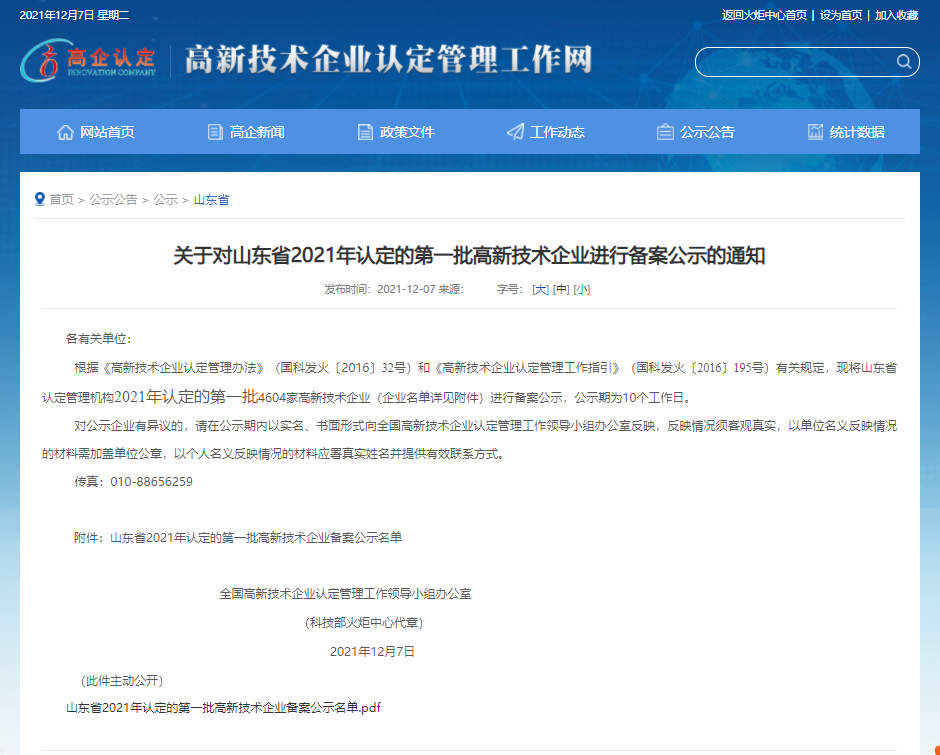 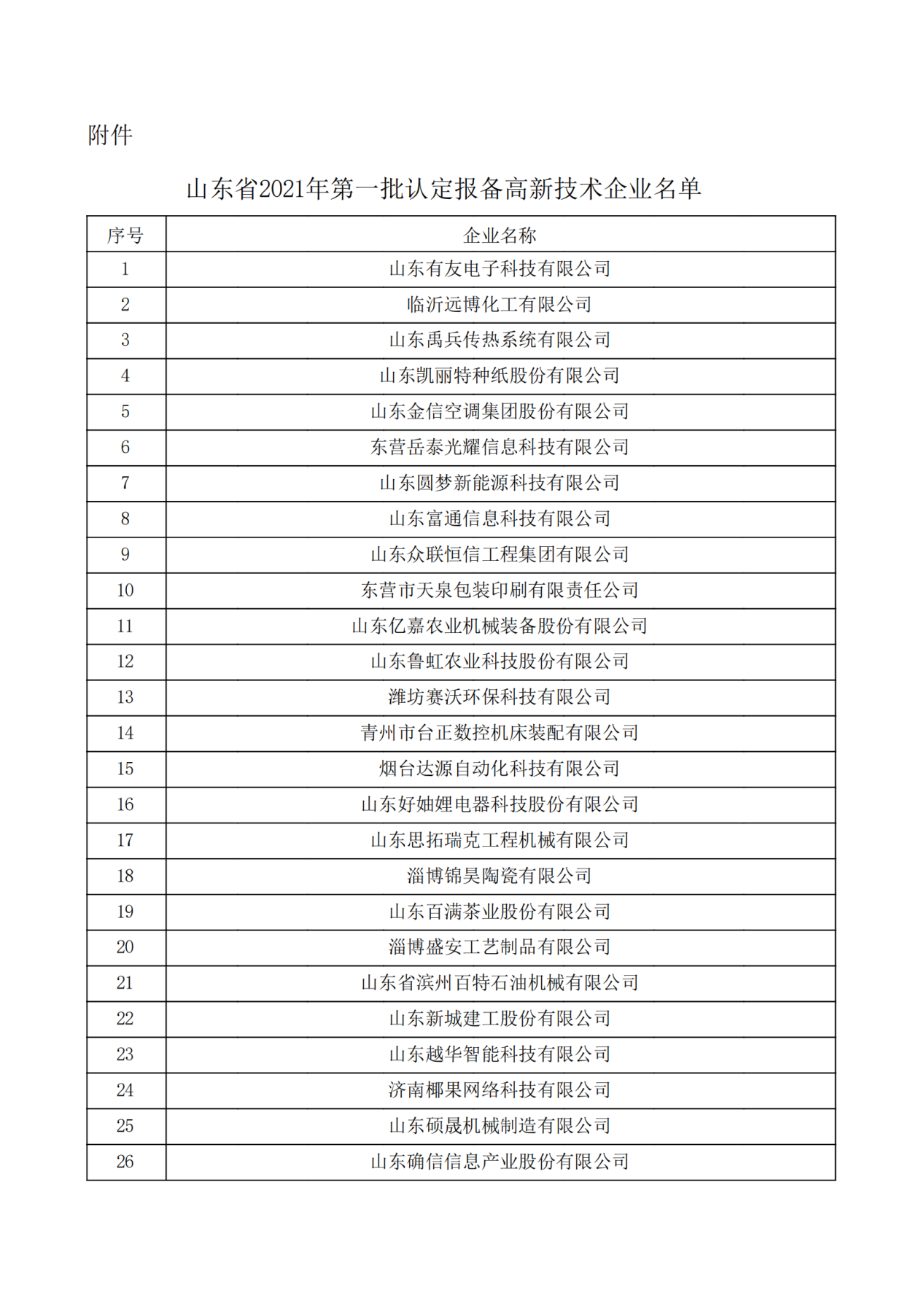 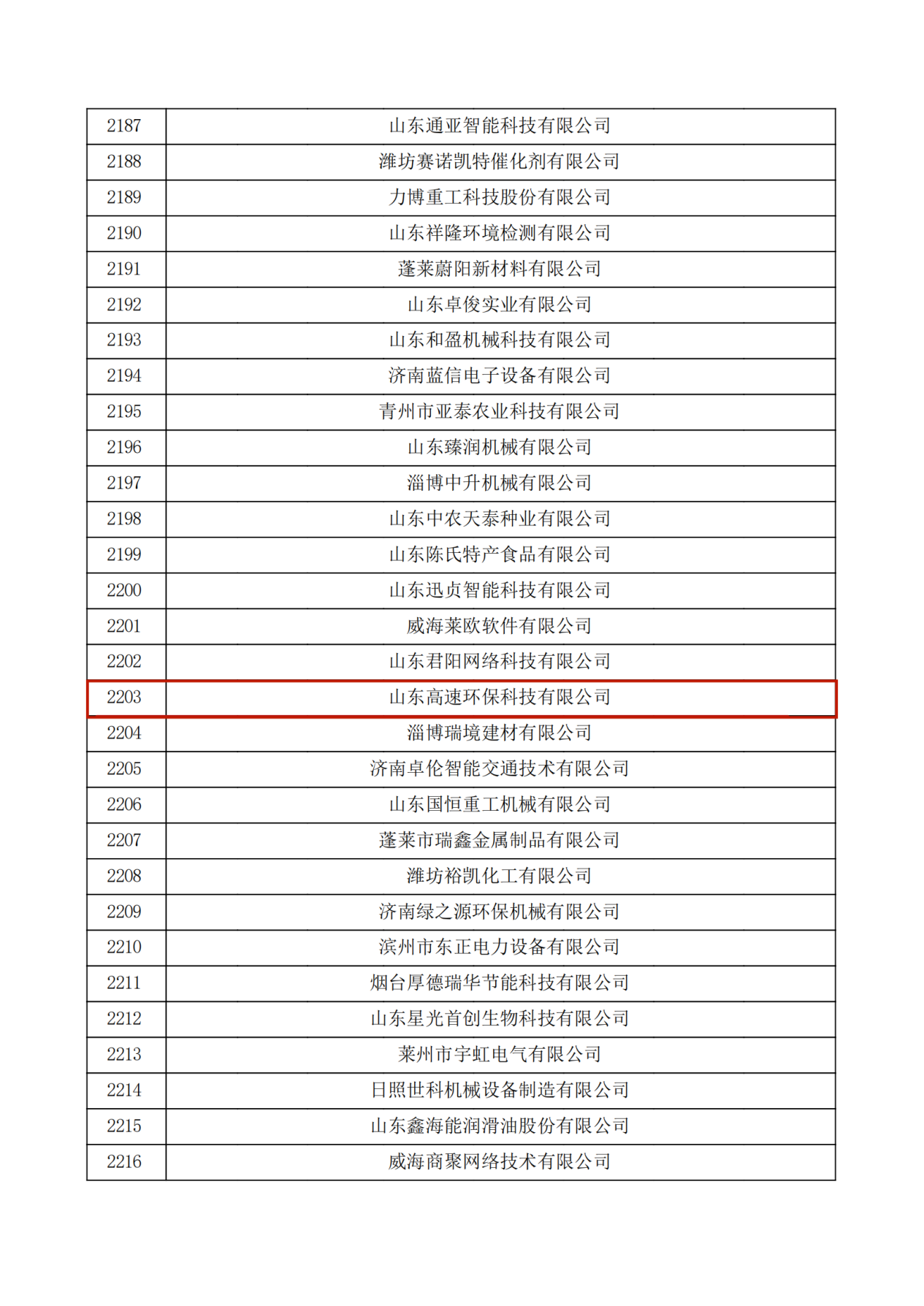 